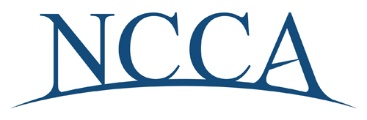 North Carolina Chiropractic Association		Board of Directors’ MeetingFriday, January 15, 202112:30 pmGrandover Resort, Greensboro, NCVision Statement"To improve health and quality of life through chiropractic."Mission Statement “The North Carolina Chiropractic Association is a professional service organization whose mission is to promote, protect, educate and advocate for chiropractic in North Carolina.”Call to Order									Mike Poplak, DCAntitrust Statement								Heather Wrenn, CAEThe North Carolina Chiropractic Association (NCCA) reminds members that state and federal antitrust laws prohibit agreements among competitors which unreasonably restrain competition and that charges of antitrust violations are often based upon discussions among competitors regarding prices, price levels or price mechanisms, refusals to sell to certain customers, refusals to purchase from certain suppliers of products or providers of services, division of markets by customer or territory, or conditioning the purchase of one product or service upon the purchase of another product or service. No such discussions will be tolerated during this or any other NCCA meeting. These guidelines apply not only to formal meeting sessions, but also to informal discussions during breaks and other conference events.		Minutes of Previous Meeting							Heather Wrenn, CAEApproval for October 30, 2020 MinutesPresident's Remarks								Mike Poplak, DC2021 Committee Chair Appointments:	Awards & Nominations – Dr. Glenn Jaffe   	Insurance – Dr. Debra Bell	Conflict of Interest – Dr. Phil Arnone	Constitution & Bylaws – Dr. Kelly Porter	Ethics & Grievance – Dr. Todd Shaver	Finance – Dr. Joe Fonke	Legislative – Dr. Glenn Jaffe	Membership – Dr. Luke Gibson2021 District Liaison Appointments: 	Eastern District – Dr. Matt Thompson	South Eastern District – Dr. Tony Santangelo	South Central District – Dr. Matt Crouse	Western District – Dr. Chris Kiefer (until a liaison can be appointed)	Central District – Dr. Andy VanHoewyk (until a liaison can be appointed)2021 NCCA-PAC Board:	Heather Wrenn, manager as dictated by bylaws	Dr. Mike Poplak	Dr. Glenn Jaffe	Dr. Jennifer Murphy	Dr. Dennis RenoBOE Report																			Financial Report									Heather Wrenn, CAESee attached green cash report, P&L and balance sheetTentative 2021 budget for review and approvalCEO Report									Heather Wrenn, CAEMembership UpdateB.  2020 Summary Recap C.  2021 Spring Conference D.  2021 Social Media Campaign E.  PSA Campaign UpdateF.  2021 Technology Update							Executive Committee Reports	A.  Vice President									Debra Bell, DCB.  Secretary									Lance Gard, DCC.  Treasurer									Joe Fonke, DCD.  Immediate Past President							Glenn Jaffe, DCLegislative & NCCA-PAC Report 							Heather Wrenn, CAE2021 Legislative Forecast2021 PAC Campaign LegalOld BusinessChiroCongress Representative						Glenn Jaffe, DCNew BusinessHealthcare Freedom Statement						Mike Poplak, DCAnnouncements2021 Conference/Conventions-2021 Virtual Spring Conference, March 19-21, 2021 (“live” hours)-2021 Fall Convention, October 8-10, 2021, Concord, NCNCCA 2021 Board Meetings-March 26, 2021, Grandover Resort, Greensboro, NC-June 11-13, 2021 Board Meeting & Retreat, Chetola Resort, Blowing Rock, NC-October 8, 2021, Embassy Suites, Concord, NCNCCA/HNS Forum-March 26, 2021-July 30, 2021Closing Remarks	Can we all support what we have done here today?	